             ВОЗРАСТНЫЕ ОСОБЕННОСТИ            РЕБЕНКА 2 - 4 лет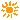 